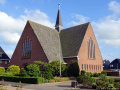 Protestantse gemeente DelfzijlBeleidsplan2022-2027InhoudVoorwoord………………………………………………………………………………2	Terugblik 2018-2022…………………………….……………………..3	Kenmerken van onze gemeente……………………….………….4	Missie en visie van onze gemeente………………………………6	Prioriteiten voor de komende jaren …………………………….6	Meerjarenbegroting……… …………………………………………….7       Evaluatie……………………………………………………………………… 8Bijlagen       Werkplan kerkenraad ………………………………………………… 10	Werkplan College van Kerkrentmeesters  ………..………….12	Werkplan College van Diakenen/MWD……..…………………14	Werkplan werkgroep Vieren en Vormen….………………….19	Werkplan werkgroep Pastoraat …………………………….…….21	Werkplan werkgroep Communicatie……..……….……………24VoorwoordVoor u ligt het beleidsplan 2022-2027 van de Protestantse Gemeente Delfzijl. Aan dit plan, dat tot stand is gekomen onder regie van de ‘commissie beleidsplan’, hebben de verschillende colleges en werkgroepen en de kerkenraad in onze gemeente een bijdrage geleverd. Ook heeft de commissie beleidsplan de gemeente middels een gemeenteberaad in april 2022 gevraagd om ideeën over de toekomst van onze gemeente. De resultaten uit dit beraad zijn voorgelegd aan de colleges en werkgroepen met de vraag om deze mee te nemen bij het opstellen van een werkplan voor de periode 2022-2027. In dit beleidsplan kijken we in hoofdstuk 1 eerst kort terug op de afgelopen beleidsperiode 2018-2022. Het is een beperkte terugblik op een aantal zaken, voor meer details verwijzen we naar de werkplannen in de bijlagen 1 t/m 6. Vervolgens beschrijven we onze gemeente aan de hand van enkele kenmerken. In hoofdstuk 2 komen missie en visie van onze gemeente aan de orde: wat voor gemeente willen wij zijn? In hoofdstuk 3 beschrijven we de prioriteiten voor de komende jaren. In hoofdstuk 4 vindt u de begroting voor de komende jaren. In Hoofdstuk 5 beschrijven we hoe en wanneer we dit beleidsplan evalueren en waar nodig bijstellen. Daarna volgen in de bijlagen de werkplannen van de kerkenraad, het college van kerkrentmeesters, het college van diakenen en de werkgroepen Vieren en Vormen, Pastoraat en Communicatie,Commissie BeleidsplanNicoline KwakkelsteinEelkje de VriesLina van ZantenBob FlobbeFrans Gelukdecember 2022Hoofdstuk 1Terugblik 2018-2022Samenvoeging wijkgemeenten In de beleidsperiode 2018-2022 is in onze gemeente veel tot stand gekomen. Door de samenvoeging van de wijkgemeenten Delfzijl-Noord en Delfzijl-Zuid vormden we vanaf 2018 een nieuwe gemeente. In de nieuw gevormde gemeente hebben we tijd nodig gehad om aan elkaar te wennen, om de gewoonten en gebruiken die we wederzijds hadden, te leren kennen en om dat wat het beste paste over te nemen voor de nieuwe gemeente. Dit proces van verdere integratie is nog steeds gaande en zal ook in de nieuwe beleidsperiode nog doorgaan. Invulling vacaturesIn maart 2019 werd ds. Marja de Jager als predikant bevestigd in onze gemeente en in september 2019 werd pastor Eelkje de Vries aangesteld als kerkelijk werker. Daarmee waren de vacatures in het pastoraat vervuld en kon, met een pastoraal team van ouderlingen en met bezoekmedewerkers en contactpersonen, de verdere opbouw van het pastoraat in onze samengevoegde gemeente ter hand worden genomen. Ook gaf de komst van de predikant en de pastor een nieuwe impuls aan de zondagse vieringen.  VieringenDankzij de bij de verbouwing van de Kruiskerk gerealiseerde mogelijkheid van een ‘live- stream’ konden de gemeenteleden tijdens de coronapandemie wekelijks de kerkdiensten thuis volgen en kon zo toch ook de verbondenheid met elkaar worden ervaren en in stand gehouden. Dankbaar waren we dat door minder beperkingen tijdens de pandemie de vieringen op de laatste zondagen van het kerkelijk jaar en in de Stille Week konden doorgaan, evenals de vieringen met Kerst, Pasen en Pinksteren. Ook hebben we in de afgelopen periode de jaarlijkse startzondagen in september als stimulerend begin van een nieuw kerkelijk seizoen mogen beleven.  Met deze start werd ook elk jaar een aantrekkelijk activiteitenprogramma gepresenteerd, gericht op ‘Ontmoeten, verdiepen en beleven’’ .  Verbouw KruiskerkOm na de samenvoeging van beide wijkgemeenten voor alle gemeenteleden een nieuwe start te realiseren nam de kerkenraad het initiatief tot verbouwing van de Kruiskerk. In november 2019 werd daartoe een besluit genomen. Deze verbouwing werd in de periode december 2019-juni 2020 gerealiseerd, mede dankzij de inzet van de kerkrentmeesters, de klankbordgroep en veel vrijwilligers uit onze gemeente. Bij de verbouwing werden de plannen gerealiseerd om te komen tot verduurzaming van de kerkzaal (o.a. dak- en vloerisolatie en vernieuwing van de verwarmingsinstallatie). Beheer kerkrentmeestersDaarnaast voerden de kerkrentmeesters het periodiek onderhoudsplan 2017-2022 voor de Farmsumerkerk uit, waardoor de kerk en de toren nu in een goede staat van onderhoud zijn. Verschillende onroerende goederen werden verkocht en de kerk in Uitwierde werd in 2022 overgedragen aan de Stichting Oude Groninger Kerken. Het Kerkelijk Informatie Bureau werd ondergebracht in de voormalige kerkenraadskamer van de Kruiskerk, zodat alle disciplines nu onder één dak zijn samengebracht. Onder dat dak bevindt zich ook het bij de verbouwing gerealiseerde stiltecentrum, dat in de zomerperiode is geopend voor de bezoeker die een moment van rust en bezinning zoekt en waarin ook  gedurende het kerkelijke seizoen het tweewekelijks avondgebed wordt gehouden. Van het vele dat tot stand is gebracht werd maandelijks verslag gedaan in ons Kerkblad, dat in de afgelopen periode in een nieuw en aantrekkelijk jasje werd gestoken. Vergaderdrukte Door de beperkende maatregelen in de jaren 2020-2022 konden veel kerkelijke vergaderingen geen doorgang vinden. Het moderamen (dagelijks bestuur) van onze gemeente vergaderde in die periode wekelijks digitaal, zodat onze gemeente, ondanks alle beperkingen, toch goed op koers bleef. Na het opheffen van de beperkende maatregelen bleek de opkomst bij de vergaderingen van met name de grote kerkenraad tegen te vallen.  De opkomstpercentages varieerden van 50-70%. Oorzaken waren o.a. ziekte, drukke werkzaamheden, vergaderdruk binnen onze organisatie. Er leek ook minder animo te zijn voor het bezoeken van deze vergaderingen. TenslotteZoals eerder geschreven: deze terugblik is geen uitputtend verslag van alles wat er in onze gemeente plaatsvond in de afgelopen vier jaar. Meer leest u in de bijlagen bij de terugblik van de afzonderlijke werkgroepen en colleges. We sluiten deze terugblik af vanuit het besef dat bij alles wat we in de afgelopen periode tot stand hebben gebracht veel ons vanuit de liefde van God is toegevallen. Zoals ook andere dingen ons toevallen: onze levenslust, mensen die om je geven, die je een hart onder de riem steken wanneer je het moeilijk hebt.  Het zijn de kleine en grote verrassingen die het leven glans geven. Je kunt ze zelf niet organiseren, je ontvangt ze. De kerk is bij uitstek een plek van zulke verrassingen. Ervaringen die je dankbaar stemmen. In de kerk mogen we leven van wat we ontvangen. 1.2. Kenmerken van onze gemeente 1.2.1. Demografische gegevens	Wat opvalt aan onze gemeente is dat zij naar verhouding veel oudere leden telt, meer dan op 	grond van de samenstelling van de bevolking van Delfzijl mag worden verwacht. Het aantal 	leden boven 65 jaar is naar verhouding groot, het aantal jongeren (0-18 jaar) heel klein en 	ook de ‘middenmoot’ (18 tot 65 jaar) is ondervertegenwoordigd. Op 1 januari 2022 heeft 	onze gemeente 1.257 leden. Tien jaar terug, op 1 januari 2012 waren er 2.247 leden, een 	daling van 44%. Gemiddeld genomen daalt ons ledental per jaar met ± 5%. 1.2.2. Karakterschets	Naast de getallen (kwantiteit) valt er ook iets te zeggen over het karakter van onze 	gemeente. De kerkenraad typeert onze gemeente vooral als ‘een krimpende gemeente die 	met man (mens) en macht alles gaande weet te houden, maar hoe lang nog?’ En wat er in de 	samenleving speelt, zien we ook terug in onze gemeente. De PKN-visienota ‘Van U is de 	toekomst’ benoemt dat In Nederland mensen ‘klagend gelukkig, onzeker, op zoek naar zin, 	druk-druk-druk en gepolariseerd zijn. Met name onzekerheid over de toekomst en weinig tijd 	hebben komen we ook bij onze gemeenteleden tegen. Vandaar dat het actieve deel van onze 	gemeente vooral bestaat uit gemeenteleden met de leeftijd 70-plus. Het is moeilijk om 	vrijwilligers te vinden onder de 65 jaar omdat zij vaak druk zijn met hun werk (meer 	arbeidsparticipatie door verhoging pensioenleeftijd en 2-verdieners). Over ‘op zoek naar zin’ 	merken we op dat onze kerk niet aansluit bij de zoektocht naar zingeving. Zeker niet bij 	het verlangen van jongeren, hun belevingswereld is heel anders. 	Deze karakterschets zou onvolledig zijn als we niet ook vermelden dat veel gemeenteleden 	zich actief inzetten in onze geloofsgemeenschap. We zijn een actieve oudere gemeente, 	waarin veel zaken goed zijn georganiseerd. Hierover leest u meer in de werkplannen van de 	kerkenraad, de colleges van kerkrentmeesters en diakenen en de verschillende werkgroepen. 	Niet alles wat gedaan wordt, kan daarin worden vermeld. Op het gevaar af dat we zaken over 	het hoofd zien willen we onder meer noemen: de vrijwilligers op het Kerkelijk Informatie- 	bureau, de ledenadministrateur, de boekhouder, de beamerdienst en kerk-tv, de kosters, de 	commissie die het koffiedrinken na de dienst verzorgt, de kunstcommissie, de bezorgers 	van de zondagse bloemengroet en het verjaardagsfonds, de autodienst, de preekvoorziener, 	de redactie, administrateur en bezorgers van het Kerkblad, de vrijwilligers van de PGD-	website, de commissie en vrijwilligers van de jaarlijkse rommelmarkt, de tuincommissie en 	alle contactpersonen. We zijn vast niet volledig, zie voor meer informatie ook de PGD – 	informatiegids 2022.1.2.3. Samenwerking buiten de kerkmuren	Onze gemeente is geen eiland in de samenleving, maar een gemeente die samenwerkt met 	anderen. Op lokaal niveau is dat in het Interkerkelijk Diaconaal Platform Delfzijl en in het 	Pastores Convent, op regionaal niveau in de werkgemeenschap van beroepskrachten 	(predikanten en kerkelijk werkers) en in de classis Groningen-Drenthe. Ook in het 	zeemanspastoraat in de Eemshaven werken we samen met andere kerken.  Verder merken 	we op dat er nogal wat gemeenteleden zijn die zich actief inzetten voor maatschappelijke 	organisaties voor welzijn zoals de Voedselbank Eemsdelta en Welzijnsinstelling Cadanz;1.2.4. De jeugd  	We constateren dat we in onze gemeente een zeer kleine groep jongeren hebben. Ook sluit 	wat wij als gemeente te bieden hebben niet aan bij hun zoektocht naar zingeving. Het is 	daarom dat wij in dit beleidsplan geen specifieke paragraaf opnemen over de jeugd. Dat wat 	wij aan beleidsvoornemens presenteren geldt de gehele gemeente, incluis de jongeren.              1.2.5.  Financiën              Financieel gezien schrijft onze gemeente sinds 2019 rode cijfers. Het jaarlijkse begrote tekort 	bedraagt inmiddels ruim € 100.000,- De verwachting is dat bij ongewijzigd beleid de tekorten 	jaarlijks verder zullen oplopen. Voor de kerkenraad is dit aanleiding om te komen met een 	voorstel om te bezuinigen op de uitgaven, zodat baten en lasten meer met elkaar in 	evenwicht zijn.Hoofdstuk 2: Missie en visie van de Protestantse Gemeente Delfzijl Onze gemeente heeft een missie en een visie. Ze geven richting aan ons beleid en aan ons handelen. Wat is het verschil tussen missie en visie? Kort gezegd: onze missie is datgene waar we voor staan, onze visie is waar we voor gaan.Missie: 	Onze kerkgemeenschap wil een gemeenschap zijn, waarin verlangen naar God gewekt en 	gevoed wordt.Visie:    We willen als gemeente een werkplaats zijn – vierend, lerend, ontmoetend, dienend -  waarin 	we als gemeenteleden samenwerken om een teken van Gods koninkrijk te zijn in een 	veranderende wereld.Hoofdstuk 3: Prioriteiten voor de komende jarenVieringen met een speciaal karakter;Omzien naar elkaar; versterken van de onderlinge saamhorigheid en ontmoeting; verbinding zoeken met gemeenteleden en nabij zijn in vreugdevolle dagen en in dagen van moeite en zorgen; Verdere integratie van de voormalige wijkgemeenten; versterken van de interne samenwerking en de communicatie tussen colleges, werkgroepen en kleine kerkenraad;Samenwerking met andere kerken (lokaal/regionaal), gericht op voldoende bestuurskracht om als gemeente te kunnen voortbestaan; participeren in de samenwerking tussen PKN-gemeenten op regionaal niveau; participeren in de samenwerking tussen de verschillende lokale geloofsgemeenschappen in Delfzijl, o.m. gericht op het leveren van een bijdrage aan de samenleving in Delfzijl. In dat kader willen we het dienende (diaconale) karakter van onze gemeente versterken;Een verantwoord financieel beleid.Hoofdstuk 4: Meerjarenraming 2022-2027 (volgt nog)Hoofdstuk 5: : Evaluatie Om te bepalen of we als gemeente ‘op koers’ blijven zullen we gedurende deze beleidsperiode op twee momenten stilstaan bij het uitgevoerde beleid. Dat zal zijn medio 2025 en medio 2027 als we aan het eind van deze beleidsperiode zijn gekomen. Bijlagen: Werkplannen 2022-2027Hierna staan de werkplannen van de kerkenraad, de colleges en de werkgroepen beschreven. Deze werkplannen zijn geschreven aan de hand van het hieronder staande format dat door de commissie beleidsplan is aangereikt. Format voor het opstellen van een werkplan per college, taakgroep, (kleine) kerkenraad voor de periode 2022-2027.Terugkijkend op de afgelopen periode (2018-2022): op welke door jullie georganiseerde activiteiten ben je trots? En waarom?Welke in vraag 1 benoemde activiteiten wil je voor de komende jaren voor onze gemeente continueren dan wel uitbreiden? Benoem de concrete mogelijkheden die jullie als taakgroep/college zien voor de in het gemeenteberaad van zondag 24 april ’22 naar voren gekomen speerpunten:Vieringen en dan anders ( bijvoorbeeld t.a.v. muziek, deelname kerkgangers bij voorbereiding of gedachtewisseling in groepen na de preek)Versterken van de onderlinge saamhorigheid en ontmoeting;Verdere integratie van de voormalige wijkgemeenten;Samenwerking met andere kerken (lokaal/regionaal); Achtereenvolgens treft u in de bijlagen de volgende werkplannen aan:	Kerkenraad	College van Kerkrentmeesters	College van Diakenen	Werkgroep Vieren en Vormen	Werkgroep Pastoraat	Werkgroep CommunicatieBijlage 1: Werkplan kerkenraad 2022-2027Terugblik op de afgelopen periodeWe hebben als kerkenraad een bijdrage geleverd aan de instandhouding van onze geloofsgemeenschap in de periode van de coronapandemie 2020-2022. We hebben, binnen de kaders van de kerkorde en de plaatselijke regeling, met de nodige creativiteit oplossingen bedacht en zijn waar nodig pragmatisch te werk gegaan. Nu we weer bij elkaar mogen komen, plukken we daarvan de vruchten: qua organisatie loopt het momenteel goed en het bezoek aan de kerkdiensten is goed te noemen. Onze vergaderingen verlopen in een goede sfeer, hebben een open karakter. De vergaderingen van de grote kerkenraad bereidden we goed voor. De opkomst van kerkenraadsleden bij deze vergaderingen viel ons nogal tegen. Het opkomstpercentages varieerde van 50-70%. Oorzaken hiervoor zijn o.a. ziekte, drukke werkzaamheden, vergaderdruk binnen onze organisatie en er lijkt ook minder animo te zijn voor het bezoeken van deze vergaderingen.Wat we willen meenemen uit de afgelopen periodeWe willen als kerkenraad de goede sfeer en het open karakter van onze vergaderingen behouden. We willen alert zijn op ontwikkelingen binnen en buiten onze geloofsgemeenschap die van invloed zijn op ons kerkzijn en daar, binnen de kaders van de kerkorde en de plaatselijke regeling, proactief mee omgaan. De zorgen die wij hebben over de opkomst bij de vergaderingen van met name de grote kerkenraad nemen wij mee naar de nieuwe beleidsperiode. Speerpunten uit het gemeenteberaadWij zien als kerkenraad een rol weggelegd in samenwerking (4e speerpunt). Daarbij kijken we zowel naar onze eigen gemeente als naar andere kerken (lokaal en regionaal). Wat betreft onze eigen gemeente willen wij de onderlinge samenwerking tussen werkgroepen, colleges en de kerkenraad stimuleren. We hopen daarmee de verdere integratie van de voormalige wijkgemeenten te bevorderen en onze geloofsgemeenschap te versterken. Wat betreft andere kerken willen wij, vanuit het besef dat we een krimpende en vergrijzende gemeente zijn, de samenwerking aangaan met andere PKN-gemeenten in onze regio en met andere geloofsgemeenschappen op lokaal niveau. Met als doel om bij te dragen aan een toekomstbestendige gemeente. Daarnaast willen wij, vanuit onze zorgen over de opkomst en betrokkenheid van de leden van de kerkenraad, een bijdrage leveren door met voorstellen te komen voor een lichtere vergaderstructuur.Doelen en activiteitenSturing geven aan het beleid van onze gemeente, zoals verwoord in het beleidsplan en binnen het kader van de Kerkorde (we verwijzen hierbij naar ordinantie 4, art. 7 en 9 en artikel 8, lid 1);Bijeenkomsten van de kleine kerkenraad (6-8 x per jaar), waarin alle zaken betreffende het beleid aan de orde komen; voorbereiding door het moderamen; terugkoppeling naar werkgroepen, colleges en gemeente;Bijeenkomst van de grote kerkenraad (4 x per jaar), ter informatie en besluitvorming betreffende het algemene beleid (o.a. begrotingen, jaarrekeningen en plaatselijke regeling); terugkoppeling naar werkgroepen, colleges en gemeente;Versterken van de interne samenwerking tussen colleges, werkgroepen en kerkenraad;Bewaken en versterken van de communicatie tussen de verschillende werkgroepen, colleges en kerkenraad;Werkgroep communicatie opdracht geven om in kaart te brengen hoe de communicatie in onze gemeente verloopt en aan de hand daarvan komen met verbetervoorstellen;Betrekken van werkgroepen en colleges bij gezamenlijke activiteiten;Participeren in de samenwerking tussen PKN-gemeenten op regionaal niveau;Deelname aan werkbijeenkomsten vanuit de classis Groningen-Drenthe, gericht op ontwikkelen en versterken van samenwerking op regionaal niveau (ring Noord-Groningen): terugkoppeling naar (kleine en grote) kerkenraad, werkgroepen, colleges en gemeente;Deelname van onze predikant en pastor aan de werkgemeenschap (d.i. het overleg van predikanten en pastores in de ring NO Groningen); terugkoppeling naar de kerkenraad;Participeren in de samenwerking tussen de verschillende lokale geloofsgemeenschappen in 	Delfzijl, o.m. gericht op het leveren van een bijdrage aan de samenleving in Delfzijl.Deelname aan het pastoresoverleg in Delfzijl; terugkoppeling naar de kerkenraad;Bijlage 2:  Werkplan College van Kerkrentmeesters 2022-2027Als eerste de vraag op welke georganiseerde activiteiten we trots zijn en waarom.De verbouwing en herinrichting van de Kerkzaal van de Kruiskerk en een gedeelte van het Anker. De resultaten geven een antwoord op het waarom.Het ten uitvoer brengen van het Periodiek Instandhoudingsplan 2017 – 2022 (SIM) van de FARMSUMER KERK en TOREN. Hiermee is de kerk en de toren in een goede staat van onderhoud gebracht.De verkoop van een aantal onroerende goederen :
- 	De pastorie van de voormalige Nederlandsch Hervormde Gemeente Farmsum;
- 	Het Kerkelijk Informatie Bureau, J.C. Rijpstraat 7/1;
- 	Het Dorpshuis van Uitwierde;
- 	De overdracht van de Dorpskerk Uitwierde aan de Stichting Oude Groningen Kerken.
	De onderhouds- en exploitatiekosten komen niet meer ten laste van de Protestantse 	Gemeente Delfzijl.Het onderbrengen van het KIB in de voormalige Kerkenraadskamer van de Kruiskerk;
Voordeel het onderbrengen van alle disciplines in een gebouw.Ten tweede de vraag welke activiteiten we de komende jaren willen continueren c.q. uitbreiden. Hierbij valt te denken aan : Een verdere uitbreiding van de verbouwing van het Anker;De uitvoering van het Periodiek Instandhoudingsplan (SIM) 2023 – 2028 van de FARMSUMER KERK en TOREN;De verkoop van onroerende goederen (De ARK en de omliggende gronden);De vraag naar de speerpunten van het Gemeenteberaad 24-04-2022 valt voor het grootste gedeelte buiten het zichtveld van het College van Kerkrentmeesters.
Slechts het item van Samenwerking (lokaal / regionaal) met andere kerken zou van toepassing kunnen zijn.
BELEIDSDOELEN 2022-2027Een toekomstbestendige gemeente.Professioneel onderhoud van de roerende en onroerende goederen.Realisering van het Periodiek Onderhoudsplan 2023 – 2028 (SIM) van de FARMSUMER KERK en TOREN. Onderzoeken hoe het onderhoud in de toekomst gerealiseerd kan worden.Verdere verduurzaming van het Anker en corona gerelateerde verbeteringen o.a. ten aanzien van een goede ventilatie.Een adequaat personeelsbeleid. Dit houdt in, een harmonisering van het aantal FTE’s gerelateerd aan de grootte van de gemeente.Het terugbrengen van het aantal beroepsmusici ten gunste van goede amateurmusici.Een verdere realisering van de aanbevelingen van het KKA-Rapport van 04-08-2020. Een kostendekkende c.q. winstgevende exploitatie van het Anker.De verkoop van het gebouw De Ark en de grond rondom het gebouw.Een adequaat onderhoudsplan voor de begraafplaatsen en tuinen. Professionalisering van het onderhoud. Een goed financieel beleid. Het harmoniseren van baten en lasten.Het aanstellen van een coördinator over de begraafplaatsen die de administratie, het toezicht en het aansturen van het personeel en vrijwilligers onder zijn of haar hoede krijgt.Verduurzaming van de gebouwen. We denken hierbij bijv. aan het plaatsen van zonnepanelen en het verbeteren van het binnenklimaat / besparing op de kosten voor energie.

Bijlage 3:  Werkplan College van Diakenen/MWD 2022-2027 1. Beantwoording van de gestelde vragen1.1.Terugkijkend op de afgelopen periode (2018-2022): op welke door jullie georganiseerde activiteiten ben je trots? En waarom?Paasontbijt en kerstviering voor ouderen: het is fijn om voor de oudere gemeenteleden iets dergelijks te organiseren omdat het voor hen belangrijk is elkaar te ontmoeten, ook buiten de kerkdiensten. Pasen en kerstmis is belangrijk voor hen.Diaconale doelen/noodhulp: het is mooi dat we hieraan ruim geld kunnen besteden.Vakantie op maat: ook mensen met een beperking hebben recht op vakantie. Fijn om hieraan mee te kunnen werken.1.2 Welke in vraag 1 benoemde activiteiten wil je voor de komende jaren voor onze gemeente continueren dan wel uitbreiden?De diaconie wil graag al haar activiteiten continueren, maar door gebrek aan diakenen niet uitbreiden. Wat wij nu doen is haalbaar, maar meer is niet mogelijk.1.3 Benoem de concrete mogelijkheden die jullie als taakgroep/college zien voor de in het gemeenteberaad van zondag 24 april ’22 naar voren gekomen speerpunten:Vieringen en dan anders ( bijvoorbeeld t.a.v. muziek, deelname kerkgangers bij voorbereiding of gedachtewisseling in groepen na de preek)Versterken van de onderlinge saamhorigheid en ontmoeting;Verdere integratie van de voormalige wijken;Samenwerking met andere kerken (lokaal/regionaal); Vieringen en dan anders.Alleen- gaanden middag.Samenwerking met andere kerken (lokaal/regionaal)2. Beleidsplan/werkplan College van Diakenen2.1 AlgemeenHet College van diakenen bestaat uit  vier leden.  Bij voorkeur behoort in elke sectie 1 diaken te zijn, maar dat is de laatste jaren moeilijk haalbaar.Het dagelijkse bestuur bestaat uit een voorzitter, secretaris en een penningmeester. De diakenen zijn vertegenwoordigd in diverse commissies. De diakenen vergaderen  in de regel zes keer per jaar. Jaarlijks wordt de jaarrekening en de begroting van de diaconie door de penningmeester/boekhouder gemaakt.2.2 Missionaire Werkgroep DelfzijlDe Missionaire Werkgroep Delfzijl functioneert onder verantwoording van het College van Diakenen maar werkt autonoom met toestemming van de Kerkenraad.
De commissie Missionaire Werkgroep Delfzijl heeft als doel de behartiging van Zending, Evangelisatie en Werelddiaconaat binnen de Protestantse Gemeente Delfzijl.
De werkgroep heeft een eigen werkplan (zie 4.5.1) en heeft eigen financiële middelen tot haar beschikking.
De commissie heeft een voorzitter, een secretaris, een penningmeester en een aantal leden.2.3 Doelstelling College van DiakenenHet College van Diakenen informeert zich over de arme kant van de samenleving. Het gaat om zaken als schuldenproblematiek, voedselbank, asielzoekers en andere relevante onderwerpen die verband houden met dienstverlening vanuit de kerk en vanuit het Evangelie.Het motto van de diaconie is: ‘het zijn van een helper voor wie geen helper heeft’.2.4 Viering Heilig AvondmaalDoel: In de Eredienst wordt zes keer per jaar het Heilig Avondmaal gevierd. De Diaconie is verantwoordelijk voor het gereedmaken van de tafel, het inkopen van brood en wijn en draagt zorg voor het uitdelen van het brood en de wijn in de Avondmaal diensten . In Delfzijl wordt enkele malen per jaar het Heilig Avondmaal  in Hoogwatum gevierd.De diaconie is verantwoordelijk voor het beheren en onderhouden van de benodigdheden voor het avondmaal, zoals de tafellakens, schalen en de bekers.Indien hierom wordt gevraagd is ook een Heilig Avondmaal aan huis mogelijk. Activiteit: Inkopen van brood en wijn en het volgens vastgesteld protocol opstellen/dekken van de tafels en het klaarzetten van kannen/bekertjes met wijn/druivensap en schalen met brood.2.5 Paasontbijt en kerstviering voor ouderenDoel: In onze gemeente willen wij ook in de tijd van Pasen en Kerst verbinding zoeken met onze oudere gemeenteleden en nabij zijn in deze vreugdevolle dagen.Activiteit: het voor onze oudere gemeenteleden organiseren van een ontmoetingsmoment tijdens Pasen en Kerstmis omdat het belangrijk is elkaar te ontmoeten ook buiten de kerkdiensten. Hiervoor wordt een commissie samengesteld die vaststelt wie welke van onderstaande taken uitvoert (hiervoor is een protocol aanwezig):Bediening, chauffeurs, menu, inkopen borden/bekers/bestek/tafelkleden, tafels dekken, voorbereiden kerstdienst/muziek/liturgie, uitnodigingen versturen, mensen welkom heten, serveren op tafels, tafels afruimen. Afwassen.2.6 Diaconale doelen/noodhulpDoel: Het College van Diakenen maakt jaarlijks een zgn. “goede doelen lijst” onder vermelding van het toe te kennen bedrag. Deze goede doelen zijn instanties die zich richten op het lenigen van nood in welke vorm dan ook.Bij iedere landelijke financiële ondersteuning zal eerst worden gekeken of dit ook via “Kerk in Actie” kan verlopen.Activiteit: het jaarlijks opstellen van een lijst met diaconale doelen. Het via collectes ontvangen geld overmaken aan de in de lijst met goede doelen vermelde instanties.2.6.1 Incidentele financiële ondersteuningDoel: Naast de hierboven genoemde goede doelen en bestemmingscollecten komt het voor dat een beroep wordt gedaan op financiële ondersteuning door personen of instanties die in acute nood verkeren. Activiteit: Het verzoek wordt zorgvuldig beoordeeld. De financiële hulp die het college van diakenen hierbij geeft, moet als kortlopende noodhulp gezien worden; er moet een duidelijk eindpunt zijn. Regelmatig komt het voor dat de financiële bijdrage weer terug wordt betaald. Soms kan een verzoek om hulp met begeleiding en adviezen worden opgelost. Bij het zoeken naar een structurele oplossing kan bijvoorbeeld worden verwezen naar overheidsinstellingen zoals de Gemeente.2.7 Vakantie op  maat Doel: Voor gemeenteleden die niet zelfstandig op vakantie kunnen gaan, bestaat de organisatie “Vakantie op maat”. Hierbij kunnen deze gemeenteleden toch een aantal dagen weg in eigen land waarbij zij de benodigde verzorging kunnen krijgen.Activiteit: Gemeenteleden informeren over “Vakantie op maat” en hen indien nodig helpen bij het invullen van formulieren. 2.8  Alleen gaanden middagDoel: Alleen gaande gemeenteleden hebben vaak behoefte aan ontmoeting met andere gemeenteleden om de eenzaamheid wat te verminderen. In deze behoefte wil de Diaconie voorzien.Activiteit: Het organiseren van een gezellige middag voor alleen gaanden, waarbij gesprekken ontstaan, er verhalen zijn om voor te lezen, en spelletjes kunnen worden gedaan. Het stimuleren van gesprekken, voorlezen van verhalen en het bieden van mogelijkheden voor spelletjes. Er is koffie, thee en zelfgebakken lekkers.2.9. AutodienstDoel: Gemeenteleden die daartoe zelf niet in staat zijn, door middel van autovervoer de mogelijkheid bieden om de kerkdienst te bezoeken.Activiteit: De diaconie regelt het vervoer in samenspraak met vrijwilligers die willen rijden. 2.10 Samenwerking met andere kerken (lokaal/regionaal)Doel: Het zoeken naar mogelijkheden om met andere kerkgemeentes in Delfzijl bepaalde acties samen op te pakken.Activiteit: Participeren in het Interkerkelijk Diaconaal Platform Delfzijl2.11 Actie Blik in de kerk/Dankdag/BiddagDoel: De Voedselbank Eemsdelta verzorgt voedselpakketten voor mensen met een laag inkomen. De Diaconie participeert hierin tijdens Dankdag voor het gewas/Biddag voor het gewas.Activiteit: Organiseren van de actie “Blik in de kerk” voor Voedselbank Eemsdelta. Bericht in zondagsbrief. Klaarzetten van dozen voor het verzamelen van de producten.3. Financiën3.1 InkomstenHet College van Diakenen heeft de taak tijdens de erediensten de gaven in te zamelen. Deze collectes zijn deels bestemd voor de diaconie en deels voor landelijk vastgestelde bestemmingen . De collecte-opbrengsten worden door de diakenen geteld en op de bank gestort.Incidenteel ontvangen giften, rentes op uitstaande gelden, huur van de kosterswoning maken de inkomsten compleet.4. Werkplan Missionaire Werkgroep Delfzijl1 Organisatie.De commissie “Missionaire Werkgroep Delfzijl” heeft als doel de behartiging van Zending, Evangelisatie en Werelddiaconaat binnen de Protestantse Gemeente Delfzijl. De Missionaire Werkgroep Delfzijl functioneert onder verantwoording van het College van Diakenen maar werkt autonoom met toestemming van de Kerkenraad.De werkgroep heeft een eigen werkplan en heeft eigen financiële middelen tot haar beschikking.De commissie heeft een voorzitter, een secretaris, een penningmeester en een aantal leden.
Vanuit de diaconie zit er tenminste éen vertegenwoordiger in MWD.  (2022 vacant)2 Publiciteit en Kerkdiensten.Een van de taken van de commissie is het bevorderen van voorlichting binnen de kerkdienstenvan zowel Kerk in Actie als plaatselijk en kan plaats vinden naar aanleiding van collecten en bijzondere acties. Afstemming vindt plaats tijdens de commissie vergaderingen.Om de gemeente meer bij het werk van de Zending, Evangelisatie en Werelddiaconaat te betrekken is er  gekozen om projectmatig te werken.
3 Publicaties. Publicaties zijn nodig om het werk van zending,  evangelisatie en werelddiaconaat breed aandacht te geven. Zo wel in Zondagsbrief als Kerkblad en incidenteel in de zondagdienst.4 Lectuurverspreiding Zending en Evangelisatie.De commissie is verantwoordelijk voor het verspreiden van de lectuur binnen de gemeente.Het kerkelijk bureau fungeert als postadres voor alle aangeboden lectuur en brochures.Hiervoor wordt gebruik gemaakt van tijdschriften, kranten en brochures, die verspreid worden in de kerken en tehuizen.De Zendingskalender wordt een maal per jaar aangeboden.5 Koopvaardij.Financiële en actieve ondersteuning aan het Zeemanshuis vindt onder meer plaats door lectuur verspreiding. 6 Beheer Financiën.
Voor het beheer van de financiën is de penningmeester aangesteld, hij/zij is verantwoordelijk voor het beheer van de gelden van Zending, Evangelisatie en Werelddiaconaat.
De binnen gekomen gelden voor de acties worden eerst op rekening van de commissie, vallend onder de diaconie, en eenmaal per jaar voor wat betreft Zending en Werelddiaconaat overgemaakt naar Kerk in Actie. De gelden voor Evangelisatie, vallend onder de diaconie, blijven in eigen lokaal beheer.Ook van inkomsten die niet rechtstreeks via de commissie lopen zullen de resultaten worden meegenomen.7 Wervingsacties Zending, en Werelddiaconaat.Eenmaal per jaar wordt voor zowel zending, als evangelisatie een donatie verzoek georganiseerd.  De actie wordt aangestuurd door de commissie en door een folder begeleid.Daarnaast worden er in de loop van het jaar collecten gehouden voor zending/werelddiaconaat die rechtstreeks worden overgemaakt aan Kerk in Actie en collecten die ten gunste komen van een door ons geselecteerd project van Kerk in Actie. Verder en zijn er inkomsten van acties, deeldoosjes en zendingsbusjes, alsmede collecten van avondmaalsvieringen die ook ten gunste komen van het project.Eenmaal per jaar wordt in het collecte rooster vastgesteld welke collecten rechtstreeks worden opgestuurd naar Kerk in Actie en welke voor het project bestemd worden.8 Donaties Evangelisatie.Uit de inkomsten door de jaarlijkse acceptgiro actie en de collecten heeft de commissie de mogelijkheid gelden te doneren.De donaties komen ten gunste van randkerkelijke en buitenkerkelijke activiteiten in de regio, die moeten passen binnen de kerkelijke doelstellingen.9 Begroting en Jaarrekening.In de loop van het jaar wordt een begroting opgemaakt voor het komende jaar, welke door de commissie wordt vastgesteld en door de Kleine Kerkenraad wordt goedgekeurd.Jaarlijks wordt in februari/maart de jaarrekening van het voorgaande jaar vastgesteld en daarna door de Kleine Kerkenraad vastgesteld.10 Jaarverslag.Eenmaal per jaar wordt een verslag gemaakt van de activiteiten die door de commissie zijn verricht. In dit verslag worden de financiële begroting en jaarrekening opgenomen.Ook worden hierin de opbrengsten van acties en Werelddiaconaat vermeld.Bijlage 4: Werkplan werkgroep Vieren en Vormen 2022-2027InleidingDe Werkgroep Vieren en Vormen heeft in haar vergadering van 21 september 2022 een evaluatie gehouden over de afgelopen jaren en aan de hand daarvan Beleidsdoelen/speerpunten geformuleerd.Leidend daarbij was onder meer de opmerkingen gemaakt op het laatstgehouden gemeenteberaad. Samengevat waren dit: Vieren en ontmoeting zijn kernpunten Koffiedrinken na de dienst heel belangrijk Hieronder vindt u de geformuleerde Beleidsdoelen/speerpunten voor de komende jaren.EvaluatieDe evaluatie over de afgelopen jaren gaven in grote lijnen het volgende beeld:Waar zijn we trots op en waarom? Dat de diensten via beeld en geluid gevolgd kunnen wordenHet functioneren van de beamer- en techniek groepDat de laatste zondagen van het kerkelijk jaar door konden gaan.Stille Week en Paasviering, Pinksteren en KerstvieringenStartzondagen Stiltecentrum half jaar open en avondgebedActiviteitenboekje verdiepen, ontmoeten, beleven. Waarom?Positieve feedback van gemeenteledenWij kunnen gebruik maken van de mogelijkheden die de kerkzaal biedt om deze flexibel in te richten Welke activiteiten continueren – uitbreidenDe kerkdiensten en feestdagenMeer medewerking van koren naast blazers en fluitisten. Beleidsdoelen/Speerpunten - waar gaan wij de komende jaren mee aan de slag?Inrichten van het liturgisch centrumNu er duidelijkheid is over het stoelenplan kan een voorstel worden geformuleerd voor de herinrichting van het Liturgisch Centrum. Wij willen het liturgisch centrum beter laten uitkomen dan nu het geval is. Wat inhoudt dat onze aandacht uitgaat naar vervanging van de kansel en de liturgietafel. De grootte van beide wil passend zijn voor de ruimte van de kerkzaal. Ook bezinnen wij ons op de plek van de avondmaalstafel en op een passende kaars van verbinding.Het Antependium wil een vaste plek krijgen. 	Wijze viering van het Heilig AvondmaalIn overleg met de Diakenen kan worden nagedacht over de viering van – en de wijze waarop - we het Heilig Avondmaal gaan vieren. Wij onderzoeken verschillende vormen en proberen die zo mogelijk uit:lopend, zittend, in de kring, aan tafel Nadenken over verschillende soorten vieringen ‘anders dan anders’ , wat is onze bandbreedte?Wij maken gebruik van een standaard orde van dienst die aansluit bij  een oecumenische-protestantse eredienst. Wij denken erover na of en hoe deze orde van dienst aanpassing vraagt aan onze gemeente en aan de tijdsgeest. Wij willen ruimte bieden aan themadiensten (anders dan anders diensten) en aan diensten die aansluiten bij het kerkelijk jaar zoals bijvoorbeeld een oogstdienst, een diaconale dienst, een pastorale dienst, een zomerdienst.Bezinning en aanpassing samenstelling en werkwijze taakgroep. Wij dienen een voorstel in met betrekking tot de samenstelling van de Werkgroep en de taakverdeling. Continueren kerkdiensten met een speciaal karakterHieronder vallen onder meer: Laatste zondag van het Kerkelijk Jaar, Vieringen in de Stille Week en de Startzondag.VormenJaarlijks brengen wij een activiteitenboekje uit met de titel: ‘Ontmoeten, verdiepen, beleven’. Hierin staan de verschillende activiteiten vermeld waaraan gemeenteleden kunnen deelnemen zoals: gesprekskringen, georganiseerde momenten waarop gemeenteleden elkaar kunnen ontmoeten zoals de eetgroep en de middag voor alleengaanden, filmavonden en zangavonden. Elke jaar evalueren wij deze activiteiten en op grond daarvan stellen wij het nieuwe boekje op. Waarborgen van de muzikale ondersteuning van de eredienst/kerkmuziek: Uit het gemeenteberaad kwam onder andere naar voren dat vieren een belangrijk onderdeel is van ons gemeentezijn. De kerkmuziek vormt een wezenlijk onderdeel van de zondagse eredienst. Daarom pleiten wij voor behoud van de kwaliteit hiervan: organisten, koren en verdere muzikale medewerking. Bijlage 5:  Werkplan werkgroep Pastoraat 2022-2027Het Pastorale Team Het pastorale team van de Protestantse gemeente bestaat uit een kern van tenminste negen pastorale ouderlingen. Daaromheen bestaat een schil van bezoekers en contactpersonen. De predikant en de kerkelijk werker maken deel uit van het pastorale team. Beleidsdoel:In ons gemeente-zijn willen wij:Verbinding zoeken met gemeenteleden en nabij zijn in vreugdevolle dagen en in dagen van moeite en zorgen; Omzien naar elkaar. Werkplan:Organisatie:Het pastorale team komt ten minste vijf keer per jaar bijeen; De ouderlingen regelen het bezoekwerk in hun secties en sturen de hoofdcontactpersonen aan;De ouderlingen verdelen het bezoekwerk in de sectie met de bezoekers;Eén of twee keer per jaar organiseert de ouderling voor haar/zijn sectie een bijeenkomst samen met de bezoekers en contactpersonen;Eén of twee keer per jaar organiseert het pastorale team een bijeenkomst samen met de bezoekers. Speerpunten Versterken van de onderlinge saamhorigheid en ontmoeting;Verdere integratie van de voormalige wijkgemeenten;Versterken en ondersteunen van het functioneren van het Pastorale Team. Versterken van de onderlinge saamhorigheid en ontmoeting Doel: De onderlinge verbondenheid van gemeenteleden met elkaar onderhouden en versterken. Dit doel willen wij bereiken door:Het bezoekwerk in de secties op peil houden; Gemeenteleden ontvangen bloemen uit de kerk;Gemeenteleden worden genoemd op de Zondagsbrief bij ziekte en bij korter of langer verblijf in ziekenhuis, verpleeghuis of hospice;Het organiseren van koffieochtenden, 2 keer per maand, waar elkeen welkom is. Helder te communiceren binnen het pastoraal team en naar de gemeenteleden toe;Koffiedrinken na de kerkdienst;Bezoeken van nieuwe leden en hen een warm welkom heten. Verdere integratie van de voormalige wijkgemeentenDoel: De gemeenteleden weten zich steeds meer deel van één en dezelfde gemeente. Zij beginnen zich thuis te voelen bij elkaar – uit welke wijkgemeente men ook kwam – en vinden het fijn om samen kerk te zijn. Dit doel willen wij bereiken door:zoveel mogelijk te spreken over één gemeente namelijk de Protestantse Gemeente Delfzijl en door de activiteiten die gericht zijn op het versterken van de onderlinge saamhorigheid en ontmoeting zoveel mogelijk te onderhouden en te ondersteunen. Versterken en ondersteunen van het functioneren van het Pastorale Team Doel: De pastorale ouderlingen en contactpersonen weten zich toegerust voor hun taak. Dit doel willen wij bereiken door: Toerusten van de pastorale ouderlingen, contactpersonen, gemeenteledenToerusten van de pastorale ouderlingen:Een deel van de vergadering wordt besteed aan toerusting voor de ouderlingen o.a. middels het boekje ‘Uitgerust op pad’ Praktische suggesties bij pastoraal bezoekwerk.  door casusbesprekingen ten aanzien van de volgende onderwerpen: -  afstand en nabijheid; -  het leggen van een eerste contact met gemeenteleden;-  bewaken van eigen grenzen;Goed overleg en goede afspraken tussen ouderlingen en pastores; Visitekaartje/niet thuiskaartje die de ouderlingen kunnen achterlaten. Toerusten van de contactpersonen: Duidelijke taakomschrijving en bewustwording van het belang om de taken trouw en tijdig uit te voeren. Bevorderen van goede communicatie tussen contactpersonen en de gemeenteleden die onder hen vallen. Toerusten van de gemeenteleden:Hen actief betrekken bij het bezoekwerk door het belang te onderstrepen dat gemeenteleden zelf initiatief nemen als er behoefte is aan contact.Heel de gemeente verantwoordelijk maken voor dit beleid. Pastoraat in de zorgcentra:  In de regel worden onze gemeenteleden in van Julsingha, Betingestaete, Vliethoven en in Damsterheerd te Appingedam bezocht. Er zijn echter uitzonderingen. Gebaseerd op de ervaring dat bezoek van een pastor, ouderling of bezoeker niet altijd het welzijn van deze gemeenteleden bevordert. Bezoek kan onrust opleveren als deze gemeenteleden de vertegenwoordiger van de kerk niet kennen of niet meer herkennen. Vanuit het pastoraat willen wij ten allen tijde ingaan op een vraag om een gemeentelid in een zorgcentrum te bezoeken als deze uitgaat van de familie of van diegene die namens dit gemeentelid de bevoegdheid heeft te handelen. Komt die vraag bij iemand anders vandaan zal leidraad zijn: voegt dit bezoek toe aan het welzijn van het betreffende gemeentelid? De pastores handelen op grond hiervan naar eigen inzicht. Indien zij dit nodig achten, en de gegevens kunnen achterhalen, nemen zij zelf contact op met de familie of de namens dit gemeentelid handelende persoon. Viering heilig Avondmaal in zorgcentra en bij gemeenteleden thuis:In Hoogwatum wordt het heilig Avondmaal bediend onder verantwoording van de PG Delfzijl;In van Julsingha wordt géén heilig Avondmaal meer gevierd. Tenzij daar op enig moment nadrukkelijk om wordt gevraagd;Indien gewenst kan het heilig Avondmaal bij gemeenteleden thuis bediend worden. Bijlage 6: Werkplan werkgroep Communicatie 2022-2027CommunicatieBeleidsdoel : Een goede communicatie is belangrijk zodat gemeenteleden en geïnteresseerden van buiten onze gemeente op de hoogte zijn waar wij voor staan en waar wij ons mee bezighouden.Activiteit: Uitbreiding van het aantal scribenten voor het hoofdartikel. Wij zoeken naar personen voor het schrijven van het hoofdartikel van het Kerkblad dat 11 keer per jaar verschijnt. Deze actie is een gedeelde verantwoordelijkheid voor de redactie van het Kerkblad en voor de scriba die geldt als aanspreekpunt voor onze werkgroep.De actie is geslaagd als er meerdere scribenten zijn gevonden en wanneer huidige scribenten die willen stoppen zijn vervangen.Activiteit:  Kerkblad evaluerenMet elkaar mogen we trost zijn op de nieuwe lay-out van het vernieuwde kerkblad.Activiteit:  Website.Elk van de leden kijkt regelmatig kritisch mee of de kopij vermeld op de website nog actueel is. Indien deze aangepast of verwijderd dient te worden, graag een reactie naar het Hennie de Vries via dit mailadres: tjdevries@home.nl Activiteit: Zondagsbrief. Wij stellen ons tot doel richtlijnen op te stellen met betrekking tot doel en functie van de Zondagsbrief. Het komt n.l. regelmatig voor dat informatie voor het Kerkblad (ook) op de Zondagsbrief vermeld wordt. Daarnaast willen wij de coördinatie met betrekking tot het verspreiden en rondbrengen van de zondagsbrieven optimaliseren.   De scriba, als aanspreekpunt voor de taakgroep communicatie, zal dit met de kerkrentmeesters en medeweker Kerkelijk Informatie Bureau (KIB) opnemen.Activiteit: Beamer.De groep beamerbedieners wil uitgebreid worden. Wij zoeken meerdere personen  ter versterking van deze (werk)groep. Enige kennis van Powerpoint wordt gevraagd of anders de bereidheid de basisvaardigheden van Powerpoint eigen te maken. Activiteit: Overleg Wij willen overleg met de partijen waar de werkgroep communicatie mee te maken heeft, stimuleren en initiëren. Zo willen wij bewerkstelligen dat de medewerkers van de zondagsbrief, van de website en van de redactie van het Kerkblad minstens 1x per jaar  gezamenlijk overleggen met de leden van onze werkgroep. Tevens wil de werkgroep overleggen plannen met deze groepen afzonderlijk. De scriba neemt hiertoe minimaal 1x per jaar het initiatief en indien nodig vaker. 